Список литературы для самостоятельного чтения.8 класс.Бр. Стругацкие. Понедельник начинается в субботу.Жан де Лафонтен	Басни "Лев, который собирался на войну", "Обезьяна и кот"Карамзин Н. Наталья,  боярская дочь .Толстой А. Князь Серебряный.Шукшин В. Волки. Гринька Малюгин.Гамзатов Р. 	Стихотворения (по выбору)Генри О.	Новеллы  (по выбору)Державин Г. Стихотворения ( по выбору)Достоевский Ф. Белые ночи.Карим М.	Стихи из сборника "Европа-Азия". Бессмертие.Мериме П. Новеллы ( по выбору)Мольер Ж. Комедии : «Мещанин во дворянстве», «Тартюф» ( по выбору)Пастернак Б. Стихотворения ( по выбору)Пушкин А. Дубровский. Капитанская дочка. Маленькие трагедии. Повести Белкина. Стихотворения.       15. Рубцов Н. Стихотворения ( по выбору)16. Самойлов Д. Стихотворения ( по выбору)17. Твардовский А. Василий Тёркин (главы по выбору). Стихотворения ( по выбору)18. Уайльд О. Сказки ( по выбору).19. Фонвизин Д. Недоросль.20. Шекспир У. Ромео и Джульетта. Сонеты ( по выбору)21. Шергин Б. Сказки ( по выбору)22. Житие Сергия Радонежского ( фрагменты по выбору) 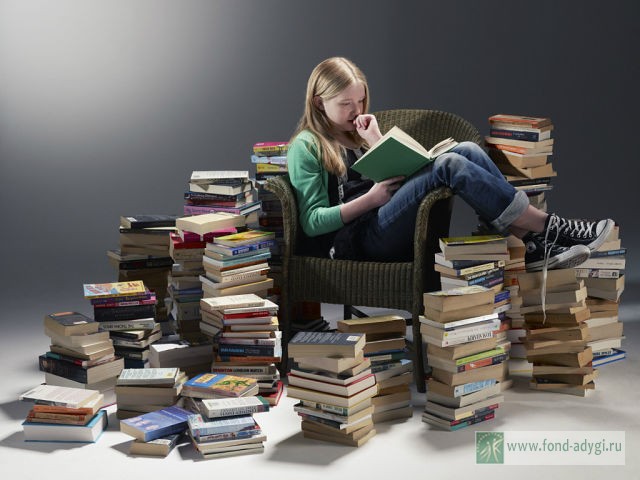 